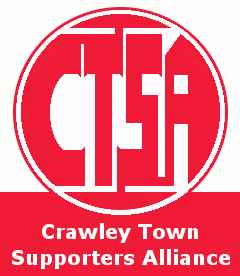 Dear MemberLast season was a 1st in two respects – CTFC’s first season in the football league and the first season of the newly formed Supporters’ Alliance. We hope you’ll agree with us when we say it was a season to remember – League One here we come, bring it on!We’d like to thank you for joining CTSA last season and ask you to continue to support us by renewing your membership for the coming season. Just in case you need any encouragement to do so, here are a few reminders of what CTSA membership can offer both you and the club:Benefits to you:10% discount in the club shopPriority ticketing at high demand gamesDiscounted travel to away games provided by the UK coach operator of the year!Monthly draw for a family ticket in the East standRetail discounts to be confirmed shortly£10 voucher for club shop when you sign up to Reds PlayerBenefits to the Club and our community:Last season we:Supported the Centre of Excellence enabling home grown talent to be nurturedIncreased away support for the team thanks to Ken & Clarkes coachesFunded some soccer coaching for primary school children - coaches provided by CTFC Supported fundraising for Chestnut Tree House children’s hospiceWe also reinstated the Golden Gamble, which meant that both supporters and the club benefit equally from the proceeds raised. More initiatives are planned for the future.We’ve made some changes to our membership costs – see form overleaf – and hope you will renew this year, helping us to continue supporting our mighty Reds both home and away.Please note that if you’re eligible for a concession rate of any kind, suitable documentary evidence must be provided with your application.Any forms received before the AGM (Thursday 19th July) will be processed and your card will be ready for you to collect at the meeting. The address to send completed forms & money is at the top of the application form.We look forward to hearing from you soon Best wishes-Barb & Chris – CTSA Membership TeamContact email - membership@ctfcsa.co.uk if you have any questions related to membership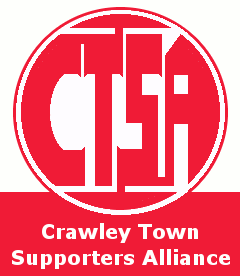 Application Form 2012/13 For the full terms and conditions of Crawley Town Supporters Society Limited (trading as Crawley Town Supporters Alliance) please contact the Secretary on secretary@ctfcsa.co.uk or visit www.ctfcsa.co.ukPlease complete all sections of the form in BLOCK CAPITALS and send it, along with your membership fee, to Membership,
Crawley Town Supporters Alliance , C/O 17, Chatfields, Gossops Green, Crawley, West Sussex RH11 8PZTo reduce costs, Email will be used as the preferred form of contact from the Alliance. Your address and phone number will not be passed to any other organisation, and your email address will only be used by the CTSA, CTFC and our business partners to communicate special offers etc- they will not be shared further. Are you happy to be contacted? YES/NO (delete as applicable-if you don’t say no we’ll assume you’re happy to hear from us!) NOTE: Membership year is 1st July – 30th June each year. Only over 16’s have voting rights.Please tick the appropriate box to confirm your membership type.                Please make cheques payable to “Crawley Town Supporters Alliance”CI wish to become a member of Crawley Town Supporters Alliance in accordance with its rules.All members MUST complete a membership form.A: YOUR DETAILSSurname:First Name:Address Post Code:Contact Tel No:  Email .                                   B: MEMBERSHIP TYPE Adult - £15.00 per annum Adult - £15.00 per annum Adult - £15.00 per annum Adult - £15.00 per annum Adult - £15.00 per annum Adult - £15.00 per annum Concession (65+, DLA, F/T students 16-21) - £10.00 pa (doc. proof must be provided)Concession (65+, DLA, F/T students 16-21) - £10.00 pa (doc. proof must be provided)Concession (65+, DLA, F/T students 16-21) - £10.00 pa (doc. proof must be provided)Concession (65+, DLA, F/T students 16-21) - £10.00 pa (doc. proof must be provided)Concession (65+, DLA, F/T students 16-21) - £10.00 pa (doc. proof must be provided)Concession (65+, DLA, F/T students 16-21) - £10.00 pa (doc. proof must be provided)Family (up to 2 adults and 2 juniors U16) - £30.00 paFamily (up to 2 adults and 2 juniors U16) - £30.00 paFamily (up to 2 adults and 2 juniors U16) - £30.00 paFamily (up to 2 adults and 2 juniors U16) - £30.00 paFamily (up to 2 adults and 2 juniors U16) - £30.00 paFamily (up to 2 adults and 2 juniors U16) - £30.00 paSecond adultFirst juniorSecond juniorI would like to hear more about how I could help CTSA. Tick the box to find out more.          Add donation£C: PAYMENT DETAILSC: PAYMENT DETAILSC: PAYMENT DETAILSC: PAYMENT DETAILSC: PAYMENT DETAILSC: PAYMENT DETAILSC: PAYMENT DETAILSTotal payment enclosed:£Cash/Cheque  D: DECLARATIONSigned: Date:

Please send the completed form to CTSA, 17, Chatfields, Gossops Green, Crawley, West Sussex RH11 8PZ 
Please send the completed form to CTSA, 17, Chatfields, Gossops Green, Crawley, West Sussex RH11 8PZ 
Please send the completed form to CTSA, 17, Chatfields, Gossops Green, Crawley, West Sussex RH11 8PZ 
Please send the completed form to CTSA, 17, Chatfields, Gossops Green, Crawley, West Sussex RH11 8PZ 
Please send the completed form to CTSA, 17, Chatfields, Gossops Green, Crawley, West Sussex RH11 8PZ 
Please send the completed form to CTSA, 17, Chatfields, Gossops Green, Crawley, West Sussex RH11 8PZ 
Please send the completed form to CTSA, 17, Chatfields, Gossops Green, Crawley, West Sussex RH11 8PZ 
Please send the completed form to CTSA, 17, Chatfields, Gossops Green, Crawley, West Sussex RH11 8PZ 
Please send the completed form to CTSA, 17, Chatfields, Gossops Green, Crawley, West Sussex RH11 8PZ 
Please send the completed form to CTSA, 17, Chatfields, Gossops Green, Crawley, West Sussex RH11 8PZ E: OFFICE USE ONLYE: OFFICE USE ONLYE: OFFICE USE ONLYE: OFFICE USE ONLYE: OFFICE USE ONLYE: OFFICE USE ONLYE: OFFICE USE ONLYE: OFFICE USE ONLYE: OFFICE USE ONLYDate Application ReceivedDate Application ReceivedMembership NumberMembership NumberMembership NumberMembership Issued